UNIDAD POLITECNICA DE INTEGRACIÓN SOCIAL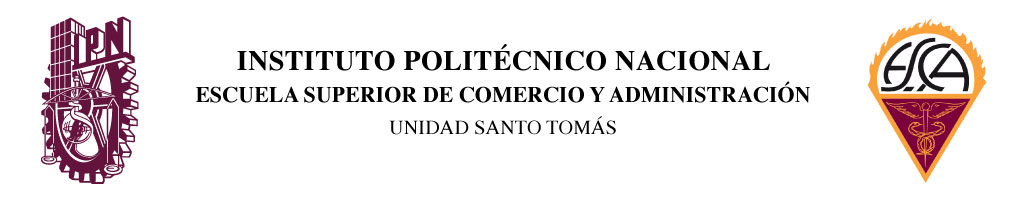 FICHA TÉCNICACURSODiplomado de Habilidades Gerenciales para el Siglo XXIDESCRIPCIÓNEl proceso de la globalización actualmente plantea a las empresas y sus ejecutivos, desafíos impostergables, como son elevar sus niveles de competitividad con base en una mejora continua de su productividad y calidad. Para cumplir con estos desafíos las empresas deben ser objeto de proceso de cambio orientado a lograr constituirse como empresas de clase mundial.Tal propósito, exige de sus ejecutivos, nuevas orientaciones en la concepción y la práctica de las funciones gerenciales.MODALIDADPresencialOBJETIVOGENERALAplicar estrategias para mejorar, desarrollar y potenciar habilidades que permitan al participante consolidar un Modelo de Gerencia Eficaz y productiva, a través de un análisis y autodiagnóstico que contribuya a resolver de manera óptima las situaciones que se presentan al interior de su organización.DIRIGIDO AProfesionales de la Administración, Directivos, Gerentes, Jefes de Departamento y Colaboradores de Empresas que cuenten con Título de Licenciatura.CONTENIDO                    MODULOSI.     Habilidades GerencialesII.   Toma de DecisionesIII.  Filosofía EmpresarialIV.   Planeación Estratégica
V.    Organización y Control
VI.   Negociación Asertiva
VII.  Equipos de Trabajo ProductivosVIII. Práctica Gerencial y Proyecto FinalDURACIÓN120 HorasFECHA INICIAFECHA TERMINOViernes 1 de Septiembre 2017Sábado 28 de Octubre 2017SEDECEC Reynosa IPNCOORDINADORAM en C. Rocío Martínez GallegosHORARIOViernes 7 horas:   De 14:00 hrs a 21:00 hrsSábados 8 horas:  De 8 am a 16:00 hrs.